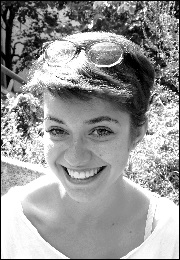 Zoé CapmasA du temps à donner, alors l'utilise pour écrire et faire écrire. Veut toujours faire trop de choses en même temps, résultat : s'éclate !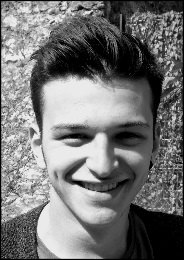 Robin ArnefauxSignification prénominale : Réactif, original, bavard, idéaliste & névrosé d'engagement ! Je suis un amoureux de ce que la vie m'offre !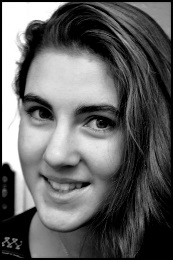 Luciole DuvivierJe suis une journaliste toute fraîche sans sucres ajoutés ni arômes artificiels. J'aime la musique, le théâtre et la joie de vivre.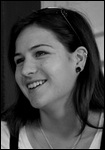 Edith BouletJournaliste jeune depuis 7 ans : je hais le raisin sec et les cacahouètes mais j’adore les lapins, la musique et les films débiles. Sinon j’aimerai traverser l’Eurasie à pied, voilà.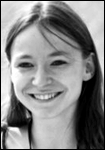 Anna LentznerUn peu étudiante, beaucoup bénévole. Engagée depuis un bail pour défendre le droit de publication des jeunes. Sinon j'aime bien faire du vélo.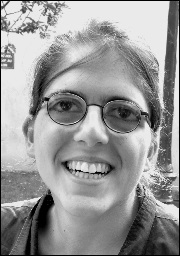 Marion AbecassisAdministratrice d'une des asso les plus sexy du monde, journaliste jeune depuis 2 ans, j'aime les épinards et voyager et je déteste les films en VF.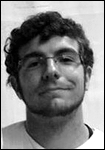 Baptiste SanchezAvec du papier, un sens de l'humour particulier, de bons amis et une envie d'en dire toujours plus, KaBoom, mon journal lycéen, était né. Ça tombe bien, c'est à peu près comme ça que je décrirai mon amour de la presse d'initiative jeune.